DOKUMENTACIJA ZA PROVEDBU NATJEČAJAZA FINANCIRANJE PROGRAMA I PROJEKATA IZ PODRUČJAZAŠTITE ZDRAVLJA U 2024. GODINISADRŽAJ: Temeljni dokument za raspisivanje i provedbu natječajaUpute za prijavitelje programa/projektaObrazac prijave programa/projektaObrazac proračuna/troškovnika programa/projekataObrazac za ocjenu kvalitete programa/projekataObrazac izjave o nepostojanju dvostrukog financiranjaNacrt ugovora o financiranju programa/projektaObrazac izjave (sposobnost prijavitelja)Obrazac opisnog izvješća o provedbi programa/projektaObrazac financijskog izvješća o provedbi programa/projekta (polugodišnjeg i završnog)TEMELJNI DOKUMENT ZA RASPISIVANJE I PROVEDBU NATJEČAJA Pravilnik o kriterijima, mjerilima i postupcima financiranja i ugovaranja programa i projekata od interesa za opće dobro koje provode udruge („Službene novine “ broj 34/15, 18/21 i 42/23). Predviđeno područje financiranja utvrđeno je Planom za zdravlje Primorsko-goranske županije za razdoblje 2022. – 2025. godine („Službene novine“ broj 18/22). Proračunom Primorsko-goranske županije za 2024. godinu za ovu namjenu osigurana su sredstva u iznosu od 80.000,00 eura unutar Programa 4102 Zaštita zdravlja i poboljšanje zdravstvenog sustava, A 410203 Programi udruga i ustanova u zdravstvu (javne potrebe). UPUTE ZA PRIJAVITELJE PROGRAMA/PROJEKTAPODRUČJA ZA KOJA ĆE SE FINANCIRATI PROVEDBA PROGRAMA/PROJEKTA U 2024. GODINI prevencija kroničnih nezaraznih bolesti od najranije dobi,mentalno zdravlje i podrška obitelji u zajednici,rana intervencija i psihosocijalna podrška obitelji s djecom s poteškoćama u razvoju.Napomena: Isti prijavitelj može prijaviti najviše jedan program/projekt za financiranje u 2024. godini. Ukoliko prijavitelj prijavi više od jednog programa/projekta u razmatranje će se uzeti ona prijava koja je zaprimljena najranije, a ostale prijave istog prijavitelja neće se razmatrati i smatrat će se neprihvatljivim prijavama.CILJEVI NATJEČAJA Cilj mora biti jasno definiran i mjerljiv (npr. broj korisnika pojedinog programa/projekta na koje će isti biti usmjeren)Opći cilj natječaja je unapređenje zdravlja svih stanovnika Primorsko-goranske županije. Isti će se ostvariti putem specifičnih ciljeva: poticanja usvajanja zdravih stilova življenja od najranije dobi (pravilne prehrane, tjelesne aktivnosti, odgovornog spolnog ponašanja, ne konzumacije sredstava ovisnosti), čime se sprečava nastanak kroničnih nezaraznih bolesti, unapređenje mentalnog zdravlja mladih (osnaživanje socio-emocionalne i životne vještine djece i mladih, roditeljskih vještina,  rana detekcija djece i obitelji u riziku), prepoznati i uslugom rane intervencije obuhvatiti veći broj djece s neurorizicima i razvojnim teškoćama (povećati informiranost roditelja osnažiti roditeljska znanja, kompetencije i razumijevanje specifičnosti u skrbi za djecu s teškoćama). SKUPINE KORISNIKA NA KOJE PROGRAM/PROJEKT MORA BITI USMJERENsvi stanovnici Primorsko-goranske županijerizične skupine na dijelu mentalnog zdravlja, djece predškolske i osnovnoškolske dobi, adolescenti, roditeljidjeca s razvojnim teškoćama i obitelji s potencijalnim razvojnim rizicima po dijete.Napomena: predmet financiranja su programi/projekti koji se provode na području Primorsko-goranske županijePRIHVATLJIVI PRIJAVITELJIUdruge i druge organizacije civilnog društva (zaklade, ustanove ili druge pravne osobe čija temeljna svrha nije stjecanje dobiti), a koje:su upisane u registar udruga ili drugi odgovarajući registar te u registar neprofitnih organizacija u Republici Hrvatskoj (iz registra udruga RH treba biti vidljivo da je statut prijavitelja usklađen sa važećim Zakonom o udrugama; iz registra treba biti vidljivo da je u tijeku mandat osobi odgovornoj  za zastupanje prijavitelja)su registrirane za obavljanje djelatnosti iz prijavljenog područja financiranja (zaštite zdravlja što uključuje promicanje zdravlja, zdravstveno prosvjećivanje, odgoj stanovništva i sl.)su se svojim statutom opredijelile za obavljanje djelatnosti i aktivnosti koje su predmet financiranja i kojima promiču uvjerenja i ciljeve koji nisu u suprotnosti s Ustavom i zakonomsu uredno ispunile obvezu iz svih prethodno sklopljenih ugovora o financiranju iz Proračuna Primorsko-goranske županije i drugih javnih izvorauredno ispunjavaju obveze plaćanja doprinosa za mirovinsko i zdravstveno osiguranje i plaćanje poreza te drugih davanja prema državnom proračunu, proračunima jedinica lokalne samouprave i Proračunu Primorsko-goranske županijeimaju uspostavljen model dobrog financijskog upravljanja i kontrola te način sprječavanja sukoba interesa pri raspolaganju javnim sredstvima		imaju prikladan način javnog objavljivanja programskog i financijskog izvješća o radu za proteklu godinuimaju zadovoljavajuće organizacijske kapacitete i ljudske resurse za provedbu programa/projektanemaju zapreke iz članka 48. stavka 2. točke d) Uredbe o kriterijima, mjerilima i postupcima financiranja i ugovaranja programa i projekata od interesa za opće dobro koje provode udruge („Narodne novine“ broj 26/15 i 37/21), tj. osoba ovlaštena za zastupanje pravne osobe i voditelj programa/projekta nisu pravomoćno osuđeni za kazneno djelo iz članka 4. stavka 2. točke d) Uredbe niti se protiv njih vodi kazneni postupak za isto djelo.Uvjeti prihvatljivosti prijavitelja po navedenim točkama moraju biti kumulativno ispunjeni.Pravo sudjelovanja na Natječaju nemaju proračunski i izvanproračunski korisnici Proračuna Županije i drugih proračuna.Dokumenti kojima prijavitelj dokazuje status prihvatljivog prijavitelja:za dokazivanje okolnosti iz točke 4.1.: izvadak iz Registra udruga RH ili drugog odgovarajućeg registra i izvadak iz Registra neprofitnih organizacija koje vodi Ministarstvo financija RH -kumulativno, ne stariji od šest mjeseci, računajući od dana objave natječajaza dokazivanje okolnosti iz točke 4.2.: izvadak iz Registra udruga RH ili drugog odgovarajućeg registra, ne stariji od šest mjeseci, računajući od dana objave natječajaza dokazivanje okolnosti iz točke 4.3.: ovjereni važeći statut prijaviteljaza dokazivanje okolnosti iz točke 4.4.: izjava osobe ovlaštene za zastupanje prijavitelja (obrazac izjave u glavi VIII. ove dokumentacije)za dokazivanje okolnosti iz točke 4.5.: potvrda porezne uprave, ne starija od 30 dana od dana objave natječajaza dokazivanje okolnosti iz točke 4.6.: izjava osobe ovlaštene za zastupanje prijavitelja (obrazac izjave u glavi VIII. ove dokumentacije)za dokazivanje okolnosti iz točke 4.7.: izjava osobe ovlaštene za zastupanje prijavitelja (obrazac izjave u glavi VIII. ove dokumentacije)za dokazivanje okolnosti iz točke 4.8.: izjava osobe ovlaštene za zastupanje prijavitelja (obrazac izjave u glavi VIII. ove dokumentacije)za dokazivanje okolnosti iz točke 4.9.: uvjerenje/potvrda nadležnog suda da se ne vodi postupak protiv osobe ovlaštene za zastupanje prijavitelja te voditelja programa/projekta, ne stariji od šest mjeseci od dana objave natječaja.Napomena: prijavitelj nije u obvezi dostaviti dokumente pod točkama 1., 2. i 3. ako se radi o dokumentima koji su dostupni za dohvat putem odgovarajućih javnih portala - mrežnih stranica (npr. Registra udruga dostupnog na mrežnim stranicama Ministarstva pravosuđa i uprave ili Registra neprofitnih organizacija dostupnog na mrežnim stranicama Ministarstva financija). Ukoliko prijavitelj koji koristi mogućnost fizičkog nedostavljanja dokumenata nije naveo ili je netočno naveo svoj OIB automatski će biti isključen iz ocjenjivanja jer neće biti moguće izvršiti uvid u podatke u odgovarajućim registrima. Prijavitelj koji koristi mogućnost fizičkog nedostavljanja dokumenata snosi odgovornost za situaciju da neki od tih dokumenata nije dostupan za uvid prilikom provjere propisanih uvjeta natječaja.PRIHVATLJIVE AKTIVNOSTI Jesu sve aktivnosti koje doprinose realizaciji ciljeva programa kao što su: edukativno-promotivne aktivnosti; individualni i grupni rad s korisnicima; različite radionice, javno zagovaranje, seminari i stručni sastanci; organiziranje volonterskih programa i osposobljavanje koordinatora volontera; vanjska supervizija i evaluacija. Popis prihvatljivih aktivnosti nije sveobuhvatan već služi u svrhu navođenja primjera aktivnosti  prihvatljivih za financiranje te će se odgovarajuće aktivnosti koje pridonose ostvarenju općeg i specifičnih ciljeva Natječaja, a koje nisu navedene, također uzeti u obzir za financiranje.PRIHVATLJIVI TROŠKOVI Prihvatljivi troškovi su troškovi koje planira korisnik u svezi realizacije projekta/programa, a koji ispunjavaju sljedeće kriterije:  nastali su za vrijeme razdoblja provedbe programa/projekta u skladu s ugovorom, osim troškova koji se odnose na završne izvještaje, troškove revizije i troškove vrednovanja, a plaćeni su do datuma odobravanja završnog izvještaja, moraju biti navedeni u ukupnom predviđenom proračunu programa/projekta,  nužni su za provođenje programa/projekta koji je predmetom dodjele financijskih sredstava,  mogu biti identificirani i provjereni i koji su računovodstveno evidentirani kod korisnika prema važećim propisima o računovodstvu neprofitnih organizacija,  trebaju biti umjereni, opravdani i usuglašeni sa zahtjevima racionalnog financijskog upravljanja, osobito u odnosu na štedljivost i učinkovitost. U skladu s gore navedenim, prihvatljivim i opravdanim se smatraju sljedeći izravni troškovi korisnika (i njegovih partnera):  troškovi zaposlenika angažiranih na programu/projektu koji odgovaraju stvarnim izdacima za plaće te porezima i doprinosima iz plaće i drugim troškovima vezanim uz plaću i naknade. Plaće i naknade (honorari) ne smiju prelaziti one koji su aktualni na tržištu, osim ako to nije opravdano dokazivanjem neophodnosti za provedbu programa/projekta,  putni troškovi i troškovi dnevnica za zaposlenike i druge osobe koje sudjeluju u programu/ projektu, pod uvjetom da su u skladu s pravilima o visini iznosa za takve naknade za korisnike koji se financiraju iz sredstava državnog proračuna,  troškovi kupnje ili iznajmljivanja opreme i materijala (novih ili rabljenih) namijenjenih isključivo za program/projekt,  troškovi usluga, pod uvjetom da su u skladu s tržišnim cijenama,  troškovi potrošne robe,  troškovi podugovaranja,  troškovi koji izravno proistječu iz zahtjeva ugovora, uključujući troškove financijskih usluga (informiranje, vrednovanje, revizija itd.). Osim izravnih, korisniku se može odobriti i pokrivanje dijela neizravnih troškova kao što su: energija, voda, uredski materijal, sitan inventar, telefon, pošta i drugi indirektni troškovi koji nisu izravno povezani s provedbom programa/projekta, u maksimalnom iznosu do 25% ukupnog odobrenog iznosa financiranja od strane Županije. Svi planirani troškovi trebaju biti navedeni u troškovniku programa/projekta, na propisanom obrascu. Troškovnik programa/projekta bit će sastavni dio ugovora o financiranju provedbe programa/projekta. Županija zadržava pravo prihvatiti samo neke od predloženih troškova ili prihvatiti iste u manjem iznosu od predloženog. O toj okolnosti prijavitelj će biti obaviješten putem adrese e-pošte koju je naveo u prijavi, te će na zahtjev Županije u roku od 3 dana od primitka takve obavijesti morati dostaviti korigirani troškovnik na način da ukupni iznos sredstava koje potražuje od Županije odgovara iznosu koji mu je Županija spremna odobriti. Korigirani ovjereni troškovnik dostavlja se skeniran (pdf format) na onu adresu e-pošte od koje je prijavitelj primio obavijest. Ukoliko prijavitelj u ostavljenom roku ne postupi po takvom traženju Županije neće doći u obzir za financiranje, odnosno njegova će se prijava odbiti. NEPRIHVATLJIVI TROŠKOVI Neprihvatljivim troškovima programa/projekta smatraju se: dugovi i stavke za pokrivanje gubitaka ili dugova, dospjele kamate, stavke koje se već financiraju iz javnih izvora, kupovina zemljišta ili građevina, osim kada je to nužno za izravno provođenje programa/ projekta, kada se vlasništvo mora prenijeti na korisnika financiranja i/ili partnere najkasnije po završetku programa/projekta, gubici na tečajnim razlikama, zajmovi trećim stranama, troškovi reprezentacije, hrane i alkoholnih pića (osim u iznimnim slučajevima kada se dio tih troškova može priznati kao prihvatljiv trošak), troškovi smještaja (osim u slučaju višednevnih i međunarodnih programa ili u iznimnim slučajevima kada se dio tih troškova može priznati kao prihvatljiv trošak)FINANCIJSKI OKVIR ZA DODJELU SREDSTAVA Ukupan iznos raspoloživih financijskih sredstava koji se dodjeljuje prema ovom Natječaju je 80.000,00 eura. Sredstva su osigurana u Proračunu Primorsko-goranske županije za 2024. godinu, razdjel 04 - Upravni odjel za zdravstvo, Program 4102 Zaštita zdravlja i poboljšanje zdravstvenog sustava, A 410203 Programi udruga i ustanova u zdravstvu (javne potrebe). Najniži iznos koji se može odobriti za pojedini program/projekt je 5.000,00 eura. Najveći mogući iznos koji se može odobriti za pojedini program/projekt je 10.000,00 eura. Navedeni financijski okvir vrijedi za sve programe/projekte koji djeluju u području zaštite zdravlja prema prioritetnim područjima navedenim u točki 1. ove Upute.Predviđeni iznosi za pojedina programska područja jesu:- prevencija kroničnih nezaraznih bolesti od najranije dobi	-25.000,00 eura;- mentalno zdravlje i podrška obitelji u zajednici - 25.000,00 eura;- rana intervencija i psihosocijalna podrška obitelji s djecom s poteškoćama u razvoju – 30.000,00 eura.Očekivani broj prijavitelja s kojima se može ugovoriti provedba programa/projekta u 2024. godini: 12Iz Proračuna Primorsko-goranske županije moguće je sufinancirati najviše do 80% troškova provedbe programa/projekta.Svaki odabrani prijavitelj dužan je prilikom dostave prvog izviješća o provedbi programa/projekta dostaviti Županiji i dokaz da je osigurao preostala sredstva za provedbu programa/projekta u odgovarajućem postotku od ukupnog proračuna programa/projekta (ugovor o donaciji, sufinanciranju i sl. od izvora koji je naveden u troškovniku). U suprotnom, isplata sredstava biti će mu uskraćena.TRAJANJE PROGRAMA/PROJEKTADo 1 godine. Dinamika podnošenja izvješća o provedbi programa/projekta, utvrditi će se odredbama Ugovora.LOKACIJA PROVEDBE PROGRAMA/PROJEKTAPodručje Primorsko-goranske županije ili područje jednog ili više gradova, općina ili mjesta (naselja) u Primorsko-goranskoj županiji. SADRŽAJ PRIJAVEPrijava programa/projekta mora sadržavati sljedeću obveznu dokumentaciju: 1. ispunjenu i ovjerenu prijava programa/projekta, na propisanom obrascu (obrazac se nalazi u glavi III. ove dokumentacije) 2. ispunjen i ovjeren proračun/troškovnik programa/projekta za 2024. godinu, na propisanom obrascu (obrazac se nalazi u glavi IV. ove dokumentacije) 3. ovjerenu izjavu o nepostojanju dvostrukog financiranja (obrazac izjave se nalazi u glavi VI. ove dokumentacije) 4. ovjeren nacrt ugovora o financiranju program/projekta (nacrt ugovora se nalazi u glavi VII. ove dokumentacije) 5. isprave/dokumente kojima prijavitelj dokazuje status prihvatljivog prijavitelja iz točke 4. ovih Uputa za prijavitelje. Obrazac prijave popunjava se elektronički, font teksta je Arial 10. Svi obrasci trebaju biti ovjereni pečatom prijavitelja i potpisani od strane odgovorne osobe prijavitelja i voditelja programa/projekta. Županija zadržava pravo naknadno zatražiti od prijavitelja uvid u originale dostavljenih dokumenata, ako to ocijeni potrebnim. KRITERIJI ODABIRAKriteriji za odabir programa/projekta koji će se financirati sredstvima Proračuna Županije su sljedeći:  odnos vrijednosti programa/projekta u odnosu na društvenu korist (30%),   jasno definiran i realno dostižan cilj programa/projekta (10%),   jasno definirani korisnici programa/projekta (10%),   jasno određena vremenska dinamika i mjesto provedbe programa/projekta (10%),   realan odnos troškova i planiranih aktivnosti programa/projekta (10%),   kadrovska sposobnost prijavitelja za provedbu programa/projekta (10%),   osigurano sufinanciranje programa/projekta iz drugih izvora (po principu što veći postotak sufinanciranja iz drugih izvora veća ocjena) (10%),  program/projekt preporuča i/ili financijski podupire grad ili općina na čijem se području provodi (10%). Ispunjavanje svakog od navedenih kriterija prilikom ocjenjivanja programa/projekta bodovat će se bodovima na način kako slijedi:  kriterij odnosa vrijednosti programa/projekta u odnosu na društvenu korist – bodovima 5, 10, 15, 20, 25 ili 30, pri čemu je 5 najniža, a 30 najveća ocjena,  ostali kriteriji: bodovima u rasponu od 1 do 10, pri čemu je 1 najniža, a 10 najviša ocjena. Zbrajanjem ostvarenih bodova po svakom kriteriju dobit će se ukupni broj bodova koji je relevantan za donošenje odluke o financiranju pojedinog programa/projekta. U slučaju da dva ili više programa/projekata ostvare isti broj bodova, prednost u odabiru dat će se onom kod kojeg je predviđen manji postotak sufinanciranja od strane Županije. Ukoliko pojedini program/projekt ostvari manje od 60% mogućih bodova, ne može doći u obzir za financiranje (tj. ako ostvari manje od 60, od mogućih 100 bodova.) Korisnik treba u prijavi programa/projekta navesti činjenice kojima može postići što veći broj bodova po svakom od navedenih kriterija te predočiti dokaze koji potvrđuju te činjenice. Npr. ako prijavitelj navede da program/projekt preporuča i/ili financijski podupire grad ili općina na čijem se području provodi, treba uz prijavu dostaviti izjavu/dopis općine/grada iz kojeg je vidljiva ta činjenica i sl. Ukoliko se prijavitelj ničim u prijavi ne referira na određeni gore navedeni kriterij, on će se ocijeniti najnižom ocjenom, pa tako prema većem broju, ovisno o kvaliteti prijave.   MODELI FINANCIRANJA I PRAĆENJA PROVEDBE PROGRAMA/PROJEKTAZa programe/projekte za koje je Županija odobrila (su)financiranje, 100% sredstava isplatit će se korisniku u roku od 30 dana od dana potpisivanja ugovora o financiranju. Korisnik je dužan opravdati troškove dostavom izvješća i dokaza o troškovima, sukladno odredbama ugovora. Županija će u suradnji s korisnikom sredstava, s ciljem poštovanja načela transparentnosti trošenja proračunskog novca i mjerenja vrijednosti povrata za uložena sredstva, pratiti provedbu financiranih programa/projekata sukladno pozitivnim propisima. Kroz postupke praćenja razvijat će se partnerski odnos između Županije i korisnika sredstava, a na temelju praćenja i vrednovanja rezultata pojedinog programa/projekta vrednovat će se rezultati i učinci koji su se u lokalnoj zajednici odnosno društvu dogodili zahvaljujući potpori. S ciljem transparentnosti postupanja i namjenskog korištenja proračunskih sredstava osiguranih za provedbu pojedinog programa/projekta, korisnik sredstava bit će ugovorno obvezan na podnošenje opisnog i financijskog izvješća o provedbi programa/projekta, na propisanim obrascima koji su sastavni dio ove Dokumentacije.  POVRAT SREDSTAVA I JAMSTVO ZA UREDNO IZVRŠENJE UGOVORAKorisnik će Županiji, najkasnije u roku od 30 dana od primitka njenog zahtjeva i sukladno uputama da to učini, vratiti sve iznose uplaćene preko konačnog iznosa utvrđenog sukladno ugovoru o financiranju, kao i sva neutrošena sredstva te nenamjenski utrošena sredstva. Ukoliko Korisnik ne vrati sredstva u navedenom roku, Županija će povećati dospjele iznose dodavanjem zatezne kamate. Korisnik je u obvezi, prilikom potpisivanja ugovora o financiranju programa/projekta, Županiji predati bjanko zadužnicu kao jamstvo za uredno izvršenje ugovornih obveza, koja glasi na iznos najmanje 1.000,00 EUR veći od iznosa odobrenih sredstava od strane Županije. Bjanko zadužnica treba biti ispunjena i ovjerena kod javnog bilježnika sukladno Pravilniku o obliku i sadržaju bjanko zadužnice („Narodne novine“ broj 115/12, 82/17 i 154/22).  Nakon proteka ugovornog razdoblja i izvršenja svih ugovornih obveza od strane korisnika, Županija će neiskorištenu bjanko zadužnicu vratiti korisniku. OBVEZA POSTUPANJA SUKLADNO UPUTAMA I TEKSTU NATJEČAJAPrijavitelji su obvezni prijedlog programa/projekta izraditi sukladno ovim uputama, tekstu natječaja i ostalim odredbama dokumentacije za provedbu natječaja koja je dostupna na službenoj web stranici Županije. Prijava izrađena suprotno navedenom smatrat će se neprihvatljivom prijavom i kao takva će se odbiti, bez ocjenjivanja. Prijava prijavitelja koji nije uredno i u roku ispunio sve ugovorne obveze za odobrena sredstva iz Proračuna Primorsko-goranske županije u 2022. i 2023. godini (redovito izvještavanje, namjensko korištenje sredstava, povrat neopravdanih sredstava i dr.) smatrat će se neprihvatljivom prijavom i kao takva će se odbiti, bez ocjenjivanja.16. OTVARANJE I PREGLED PRIJAVA PROGRAMA/PROJEKATA Otvaranje prijava pristiglih na natječaj i provjeru propisanih uvjeta natječaja izvršit će povjerenstvo sastavljeno od predsjednika i 2 člana koje imenuje Župan. Članovi Povjerenstva, s ciljem nepristranosti u radu i izbjegavanja slučajeva mogućeg sukoba interesa, prije početka otvaranja i pregleda prijava, a nakon što su upoznati s popisom prijavitelja koji su podnijeli prijave na natječaj, daju izjavu prema kojoj oni, kao i članovi njihovih obitelji nisu u sukobu interesa u odnosu na prijavitelje programa i projekta koje su podnijeli prijave na natječaj, da nemaju osobnih interesa kojim mogu utjecati na nepristranost rada povjerenstva, te da će u obavljanju dužnosti na koju su imenovani postupati časno, pošteno, savjesno, odgovorno i nepristrano, čuvajući povjerljivost podataka i informacija i vlastitu vjerodostojnost i dostojanstvo dužnosti. Sukob interesa ne postoji ako član Povjerenstva nije osobno, kao niti članovi njezine obitelji (bračni ili izvanbračni drug, dijete ili roditelj), zaposlenik, član, član upravnog tijela ili čelnik prijavitelja niti bilo koje drugog prijavitelja povezanog na bilo koji način s tim prijaviteljem (partnerski odnos u provedbi programa/projekta i sl.), niti u odnosu na spomenute prijavitelje ima bilo kakav materijalni ili nematerijalni interes, nauštrb javnog interesa i to u slučajevima obiteljske povezanosti, ekonomskih interesa ili drugog zajedničkog interesa. Prijave pristigle van roka, prijave koje nisu izrađene sukladno odredbama dokumentacije za provedbu natječaja, prijave prijavitelja koji nije uredno izvršavao ugovorne obveze prema Županiji u prethodnim godinama ili prijave neovlaštenih predlagatelja neće se razmatrati. Prijavitelji čije prijave budu odbijene iz razloga neispunjavanja propisanih uvjeta natječaja, o toj činjenici bit će obaviješteni pisanim putem u roku od 8 radnih dana od dana donošenja odluke o upućivanju prijava na stručno ocjenjivanje. Pod pisanom korespondencijom u smislu odredbi ove točke smatra se i komunikacija putem službene adrese e-pošte koju je prijavitelj naveo u svojoj prijavi na natječaj. U obavijesti će se navesti i razlozi zbog kojih je prijava programa/projekta odbijena. 17. OCJENA PRIJEDLOGA PROGRAMA/PROJEKATA Ocjenjivanje prijavljenih programa/projekata koji zadovoljavaju formalne uvjete natječaja izvršit će povjerenstvo za ocjenjivanje sastavljeno od predsjednika i 2 člana koje imenuje Župan. Članovi Povjerenstva, s ciljem nepristranosti u radu i izbjegavanja slučajeva mogućeg sukoba interesa, prije početka postupka ocjene prijedloga programa/projekata, a nakon što su upoznati s popisom prijavitelja čije su prijave upućene im na ocjenjivanje, daju izjavu prema kojoj oni, kao i članovi njihovih obitelji nisu u sukobu interesa u odnosu na prijavitelje programa i projekta koje su podnijeli prijave na natječaj, da nemaju osobnih interesa kojim mogu utjecati na nepristranost rada povjerenstva, te da će u obavljanju dužnosti na koju su imenovani postupati časno, pošteno, savjesno, odgovorno i nepristrano, čuvajući povjerljivost podataka i informacija i vlastitu vjerodostojnost i dostojanstvo dužnosti. Sukob interesa ne postoji ako član Povjerenstva nije osobno, kao niti članovi njezine obitelji (bračni ili izvanbračni drug, dijete ili roditelj), zaposlenik, član, član upravnog tijela ili čelnik prijavitelja niti bilo koje drugog prijavitelja povezanog na bilo koji način s tim prijaviteljem (partnerski odnos u provedbi programa/projekta i sl.), niti u odnosu na spomenute prijavitelje ima bilo kakav materijalni ili nematerijalni interes, nauštrb javnog interesa i to u slučajevima obiteljske povezanosti, ekonomskih interesa ili drugog zajedničkog interesa. Na prijedlog povjerenstva Župan će donijeti odluku o odabiru i financiranju programa/projekata. Odluka o odabiru bit će objavljena na web stranici Županije www.pgz.hr u roku od 15 dana od dana donošenja odluke Župana o odabiru programa/projekata. Prijavitelji čiji programi/projekti ne budu prihvaćeni za financiranje o toj činjenici bit će obaviješteni pisanim putem u roku od 8 radnih dana od dana donošenja odluke Župana. Pod pisanom korespondencijom u smislu odredbi ove točke smatra se i komunikacija putem službene adrese e-pošte koju je prijavitelj naveo u svojoj prijavi na natječaj. Uz obavijest će prijavitelju biti dostavljeni i podaci o zbirnoj ocjeni njegovog prijavljenog programa/projekta, te ostvareni bodovi po pojedinom kriteriju ocjenjivanja. PRAVNA ZAŠTITAPrijavitelj čija je prijava programa/projekata odbijena zbog neispunjavanja propisanih uvjeta natječaja može, u roku od 8 dana, računajući od dana u kojem je obaviješten o odbijanju prijave, izjaviti prigovor na odluku o odbijanju prijave. Prigovor se podnosi na službenu adresu e-pošte Upravnog odjela za zdravstvo: zdravsto@pgz.hr. O prigovoru odlučuje pročelnik Upravnog odjela za zdravstvo, u roku od 5 dana od zaprimanja prigovora. Ukoliko pročelnik prigovor prihvati, prijava program/projekta bit će upućena u postupak ocjene. Ukoliko pročelnik prigovor odbije, obavijest o tome dostavlja se prijavitelju na službenu adresu e-pošte koju je prijavitelj naveo u svojoj prijavi na natječaj. Prijavitelj čija je prijava programa/projekata nije prihvaćena za financiranje može, u roku od 8 dana, računajući od dana u kojem je obaviješten o rezultatu natječaja tj. neprihvaćanju financiranja njegovog programa/projekta, izjaviti prigovor na odluku o dodjeli financijskih sredstava. Prigovor se podnosi Upravnom odjelu za zdravstvo, na službenu adresu e-pošte Odjela: zdravstvo@pgz.hr. Prigovor se može odnositi isključivo na bodovanje kriterija, ako prijavitelj smatra da je u prijavi dostavio dovoljno argumenata za drugačije bodovanje. O prigovoru odlučuje tijelo određeno za to od strane župana, u roku od 8 dana od dana primitka prigovora. Neovisno od navedenog, prijavitelju će se, na njegov zahtjev, omogućiti uvid u zbirnu ocjenu njegovog programa/projekta.UGOVARANJESa svim prijaviteljima kojima su odobrena financijska sredstva Županija će potpisati ugovor o financiranju programa/projekata u roku od 30 dana od dana donošenja odluke o financiranju programa/projekta. Nacrt ugovora sastavni je dio ove dokumentacije, a prijavitelj svojim potpisom nacrta ugovora potvrđuje da prihvaća predložene uvjete budućeg ugovora.18. PRAVILA VIDLJIVOSTI Prijavitelj mora poduzeti sve potrebne mjere da objavi činjenicu da je Županija financirala program/projekt, osim ako Županija ne odluči drukčije. Prijavitelj se obvezuje navesti program/projekt i financijski doprinos Županije u svim informacijama za krajnje korisnike programa/projekta te u svojim privremenim i godišnjim izvještajima i svim kontaktima s medijima. U svim obavijestima ili publikacijama Prijavitelja koje se tiču programa/projekta, uključujući i one iznijete na konferencijama ili seminarima, mora se navesti da je program/projekt financiran iz odgovarajućeg javnog izvora (državnog proračuna, proračuna Županije, grada ili općine). Sve publikacije Prijavitelja, u bilo kojem obliku i preko bilo kojeg medija, uključujući internet moraju sadržavati sljedeću izjavu: „Ovaj je dokument izrađen uz financijsku podršku (navesti naziv Županije). Sadržaj ovoga dokumenta u isključivoj je odgovornosti (naziv Prijavitelja) i ni pod kojim se uvjetima ne može smatrati kao odraz stajališta (naziv Županije)“. Županija zadržava pravo da publikaciju neprimjerenog sadržaja tretira kao neprihvatljivi trošak. Prijavitelj ovlašćuje Županiju da objavi njegov naziv i adresu, svrhu financijskih sredstava, najviši iznos sredstava i stopu financiranja prihvatljivih troškova programa/projekta sukladno ovom Ugovoru. Županija može na zahtjev Prijavitelja odustati od objavljivanja ovih informacija ako bi to ugrozilo Prijavitelja ili nanijelo štetu njegovim interesima. Prijavitelj se obvezuje u svim aktivnostima usmjerenim na promociju programa/projekta (odnosi s medijima, izrada informativnih, edukacijskih i komunikacijskih materijala i sl.) primjenjivati vizualni identitet Županije, sukladno odredbama Pravilnika vizualnog identiteta projekata i aktivnosti financiranih sredstvima Primorsko-goranske županije, dostupnog na web stranicama Županije http://www.pgz.hr. 19. DATUM OBJAVE NATJEČAJA I ROK ZA PODNOŠENJE PRIJAVE Datum objave natječaja: 14. veljače 2024. Rok za podnošenje prijave na natječaj: 15. ožujka 2024. do 10.00 sati, bez obzira na način dostave.20. ADRESA I NAČIN DOSTAVE PRIJAVE PROGRAMA/PROJEKTA Prijava programa/projekata dostavlja se u pisanom obliku, u zatvorenoj omotnici, na adresu: Primorsko-goranska županija, Upravni odjel za zdravstvo, Riva 10, 51000 Rijeka, s naznakom „Natječaj za financiranje programa i projekata iz područja zaštite zdravlja u 2024. godini - ne otvarati“ ili se predaju neposredno u pisarnici Županije, na adresi: Riva 10, Rijeka. Osim navedenog, prijava se može dostaviti i elektroničkim putem, na adresu e-pošte: zdravstvo@pgz.hr, pri čemu svi dokumenti moraju biti u PDF formatu.21. OSTALE ODREDBE Pitanja vezana uz provedbu natječaja potencijalni prijavitelji mogu postaviti pisanim putem, na adresu e-pošte: zdravstvo@pgz.hr. Pitanja vezana uz natječaj potencijalni prijavitelji mogu postaviti do isteka 15-og dana, računajući od dana objave natječaja. Na postavljena pitanja će se odgovoriti najkasnije 7 dana prije isteka roka za podnošenje prijava na natječaj, te javno objaviti na istim mrežnim stranicama na kojima je objavljen natječaj, ne navodeći identifikacijske podatke o prijaviteljima koji su postavili pitanja.22. OKVIRNI KALENDAR PROVEDBE POSTUPKA Objava javnog natječaja: 02/2024 Rok za podnošenje prijava na natječaj: 03/2024 Otvaranje i pregled prijava na natječaj: 03/2024 Ocjena prijedloga programa/projekta; 03/2024 Donošenje odluke o odabiru i financiranju: 03-04/2024 Sklapanje ugovora: 04/2024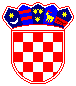 REPUBLIKA HRVATSKA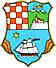 PRIMORSKO-GORANSKA ŽUPANIJAUpravni odjel za zdravstvo